Příloha č. 1 Smlouvy o nájmu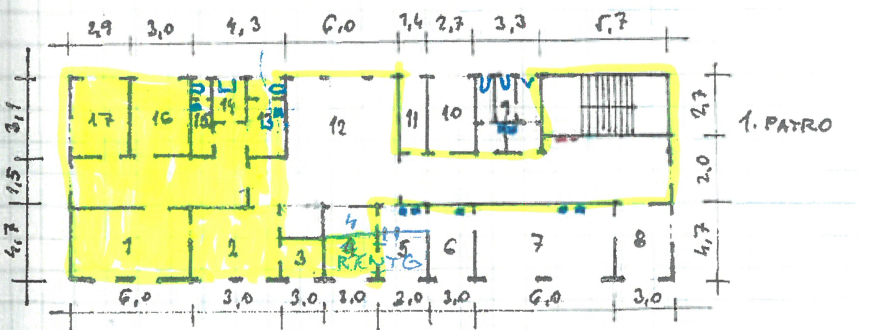 